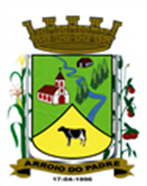 ESTADO DO RIO GRANDE DO SULPREFEITURA DE ARROIO DO PADREGABINETE DO PREFEITOLEI Nº 2.637 DE 27 DE MARÇO DE 2024.Autoriza o Município de Arroio do Padre, Poder Executivo, a conceder auxílio alimentação, em caráter excepcional a servidores públicos que vierem a ser convocados e trabalharem durante a realização da Festa Municipal. O Prefeito Municipal de Arroio do Padre, RS, Sr. Rui Carlos Peter, faz saber que a Câmara de Vereadores aprovou e eu sanciono e promulgo a seguinte Lei.                                                                                       Art. 1º Fica autorizado o Município de Arroio do Padre, Poder Executivo, a conceder auxílio alimentação em caráter excepcional, a servidores públicos municipais que vierem a ser convocados e trabalharem durante a Festa Municipal de aniversário de criação do Município e Festa Regional do Caqui e da Maçã a ser realizada nos dias 13 e 14 de abril de 2024.Art. 2º O auxílio alimentação será de R$ 70,00 (setenta reais) por dia em que efetivamente o servidor tiver trabalhado na realização da festa.Parágrafo Único: O servidor que trabalhar apenas meio-dia fará jus ao auxílio alimentação pela metade.Art. 3º O auxílio alimentação a ser concedido em caráter excepcional aos servidores municipais visa colaborar com o custo das refeições que o servidor vier a ter em função de seu trabalho na realização do evento, nas datas indicadas.Art. 4º O auxílio alimentação de que trata esta Lei será depositado juntamente com seu vencimento do mês de abril, na respectiva conta do servidor.Art. 5º A despesa decorrente da aplicação prática desta Lei correrá na dotação orçamentária 3.3.90.46.00.00.00 – Auxílio Alimentação do órgão municipal a que o servidor convocado estiver lotado.Art. 6º Esta Lei entra em vigor na data de sua publicação.Arroio do Padre, 27 de março de 2024.__________________________Rui Carlos PeterPrefeito Municipal